 АДМИНИСТРАЦИЯ 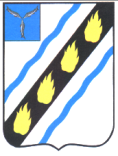 СОВЕТСКОГО МУНИЦИПАЛЬНОГО РАЙОНА САРАТОВСКОЙ ОБЛАСТИ ПО С Т А Н О В Л Е Н И Е  от   20.05.2015       № 439 р.п. Степное  порядке предоставления, использования возврата городскими и сельскимипоселениями  бюджетных кредитов, полученных  из местного бюджета муниципального района   соответствии    с  решением  Муниципального  Собрания  Советского муниципального района  от 25.12.2014 № 530 «Об утверждении Положения о бюджетном  процессе  в  Советском  муниципальном  районе  Саратовской области»,  руководствуясь  статьей  93.3.  Бюджетного  кодекса  Российской Федерации,  Уставом   Советского   муниципального   района,   администрация    Советского муниципального  района  ПОСТАНОВЛЯЕТ:  Утвердить Положение  о порядке предоставления, использования и возврата  городскими  и  сельскими  поселениями  бюджетных  кредитов, полученных  из  местного  бюджета  муниципального  района  согласно приложению.   Уполномочить финансовое управление  администрации Советского муниципального  района  представлять  Советский  муниципальный  район  в договоре  о  предоставлении  городским  и  сельским  поселениям  бюджетных кредитов,  а  также  в  правоотношениях,  возникающих  в  связи  с  его заключением.  Настоящее постановление  вступает  в силу  со дня его подписания. Глава  администрации  Советского муниципального  района                      С.В.Пименов Т.А.Фролова  00 70 Приложение   постановлению администрации Советского муниципального района от 20.05.2015   №  439 Положение  порядке предоставления, использования возврата городскими и сельскими поселениями бюджетных кредитов, полученных из местного бюджета муниципального района   Настоящее  Положение  определяет  порядок  предоставления, использования и возврата городскими и сельскими поселениями бюджетных кредитов, полученных из местного бюджета муниципального района.   Бюджетные  кредиты  из  местного бюджета муниципального района предоставляются городским и сельским поселениям на срок до трех лет. Цели  предоставления  бюджетных  кредитов  и  размеры  платы  за пользование  бюджетными  кредитами  устанавливаются  решением Муниципального Собрания Советского муниципального района «О местном бюджете муниципального района».   Бюджетный  кредит  может  предоставляться  городским  и  сельским поселениям: а)  для  покрытия  временного  кассового  разрыва  –  в  случае,  если прогнозируемые расходы городских и сельских поселений (за исключением расходов  капитального  характера),  планируемые  в  месяце,  в  котором предполагается  выдача  бюджетного  кредита,  превышают  прогнозируемые доходы  местного  бюджета  городских  и  сельских  поселений  (без  учета безвозмездных  перечислений  на  бюджетные  инвестиции)  в  этом  месяце  с учетом источников финансирования дефицита бюджета; б) для частичного покрытия дефицита местного бюджета – в случае, если прогнозируемые расходы местного бюджета городских и сельских поселений в текущем  финансовом  году  превышают  прогнозируемые  доходы  местного бюджета  городских  и  сельских  поселений  с  учетом  источников финансирования дефицита местного бюджета.  Условиями предоставления бюджетного кредита являются: отсутствие  у  городских  и  сельских  поселений  просроченной задолженности  по  денежным  обязательствам  перед  местным  бюджетом муниципального района; возмездность и возвратность; соблюдение  городскими  и  сельскими  поселениями  бюджетного законодательства  Российской  Федерации  и  нормативно-правовых  актов района; выполнение иных условий, направленных на повышение эффективности использования  средств  бюджетных  кредитов,  включенных  в  договор  о предоставлении бюджетного кредита (далее – договор).    Для  рассмотрения  вопроса  о  предоставлении  бюджетного  кредита городские  и  сельские  поселения  направляют  в  финансовое  управление администрации Советского муниципального района следующие документы: ходатайство  о  предоставлении  бюджетного  кредита  с  обоснованием необходимости  выделения  средств,  а  также  источники  и  сроки  погашения бюджетного  кредита  с  учетом  равномерности  долговой  нагрузки  местного бюджета; сведения об исполнении местного бюджета за истекший период текущего финансового  года,  прогноз  по  доходам,  расходам  и  источникам финансирования  дефицита  местного  бюджета  на  месяц,  в  котором предполагается  предоставление  бюджетного  кредита,  и  (или)  на  текущий финансовый  год  по  форме,  установленной  финансовым  управлением администрации Советского муниципального района.   Размер  бюджетного  кредита  определяется  исходя  из  бюджетных ассигнований, предусмотренных в местном бюджете муниципального района на  соответствующие  цели,  величины  временного  кассового  разрыва, возникающего  при  исполнении  местного  бюджета  муниципального  района, величины  разрыва  дефицита  местного  бюджета    муниципального  района  с учетом  источников  его  покрытия  по  оценке  финансового  управления администрации Советского муниципального района.   Решение  о  предоставлении  бюджетного  кредита  с  указанием городского  и  сельского  поселения  –  получателя  бюджетного  кредита,  его размера  и  сроков  возврата  утверждается  правовым  актом  финансового управления администрации Советского муниципального района.    Предоставление бюджетного кредита оформляется договором между финансовым  управлением  района  и  уполномоченным  органом  местного самоуправления  городского  и  сельского  поселения,  заключаемым  в соответствии  с  гражданским  законодательством  Российской  Федерации  по форме, установленной финансовым управлением администрации Советского муниципального района.       Возврат бюджетного кредита и уплата процентов за пользование им в местный  бюджет  муниципального  района  осуществляются  городскими  и сельскими поселениями в порядке и сроки, установленные договором.   Контроль  за  своевременным  возвратом  бюджетного  кредита  и уплатой  процентов  за  пользование  им  осуществляется  финансовым управлением администрации Советского муниципального района.  Органы местного самоуправления городских и сельских поселений несут  ответственность  за  нецелевое  использование  бюджетного  кредита,  за невозврат  либо  несвоевременный  возврат  бюджетного  кредита,  за неперечисление  либо  несвоевременное  перечисление  платы  за  пользование бюджетным  кредитом,  за  нарушение  условий  предоставления  бюджетного кредита в соответствии с законодательством Российской Федерации. Верно: Начальник отдела делопроизводства и контроля                                                   Н.В. Черникова 